Lycée Errazi TAZNAKHTE  Les equations- Les inéquations- les systèmes   Les equations- Les inéquations- les systèmes Pr. Latrach abdellbirExercice  Résoudre dans les équations suivantes :Exercice  Résoudre dans les inéquations suivantes :Exercice  On pose .Poser le tableau de signe de et .En déduire le signe de  .En déduire les solutions de l’inéquation  .Exercice  Résoudre dans les inéquations suivantes :Exercice  Résoudre dans les équations suivantes :Exercice  Résoudre dans l’équation En déduire les solutions des équations suivantes :Exercice  On considère le polynôme .Résoudre dans l’équation puis factoriser .Vérifier .En déduire une factorisation de .Résoudre dans l’equation .Exercice  Résoudre dans le système : .On considère le polynôme tels que .Déterminer les nombres et pour que  et  soient des racines du polynôme  .On suppose et .Factoriser le polynôme  .Résoudre dans  l’équation Exercice  Soit .On considère l’équation .Déterminer la valeur de  pour que  soit une solution de l’équation .Déterminer la valeur de  pour que l’équation  admet une solution unique. On supose que :  et et soient et  les solutions de .Montrer que et  vérifient l’équation .Déterminer et  en fonction de .On supose que :.Résoudre dans  l’inéquation .Exercice  Résoudre dans les systèmes :a)-Résoudre dans le système: Exercice  Résoudre dans les équations suivantes :Exercice  Résoudre dans les inéquations suivantes :Exercice  On pose .Poser le tableau de signe de et .En déduire le signe de  .En déduire les solutions de l’inéquation  .Exercice  Résoudre dans les inéquations suivantes :Exercice  Résoudre dans les équations suivantes :Exercice  Résoudre dans l’équation En déduire les solutions des équations suivantes :Exercice  On considère le polynôme .Résoudre dans l’équation puis factoriser .Vérifier .En déduire une factorisation de .Résoudre dans l’equation .Exercice  Résoudre dans le système : .On considère le polynôme tels que .Déterminer les nombres et pour que  et  soient des racines du polynôme  .On suppose et .Factoriser le polynôme  .Résoudre dans  l’équation Exercice  Soit .On considère l’équation .Déterminer la valeur de  pour que  soit une solution de l’équation .Déterminer la valeur de  pour que l’équation  admet une solution unique. On supose que :  et et soient et  les solutions de .Montrer que et  vérifient l’équation .Déterminer et  en fonction de .On supose que :.Résoudre dans  l’inéquation .Exercice  Résoudre dans les systèmes :a)-Résoudre dans le système: Exercice  On considère l’équation  .Montrer que admet deux solutions différentes et  sans les calculer.Calculer et  et et et  et .Exercice  Factoriser les polynômes  et .Résoudre l’equation: Exercice  Résoudre dans les inéquations suivantes :Exercice  On considère le polynôme .Calculer .Déterminer le polynôme   tel que Résoudre dans l’équation .En déduire les solutions de l’inéquation Exercice  Résoudre dans l’équation.Résoudre dans l’inéquation.On considère le polynômeVérifier que  est une racine de .En déduire une factorisation de .Résoudre dans l’équation .En déduire les solutions de l’equation .Résoudre dans  l’équation .b)-En déduire les solutions des systèmes :Exercice  Résoudre dans les inéquations :Résoudre dans les systèmes :Problème  Plusieurs personnes se sont réunies pour fêter un anniversaire. 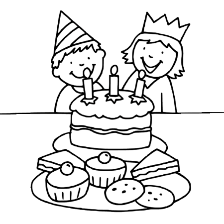 Chaque personne a apporté trois cadeaux à chacune des autres personnes. Sachant qu'au total 468 cadeaux ont été déposés près du gâteau , combien de personnes y avait-il?Problème  Un père a 25 ans de plus que son fils et le produit de leurs âges est de 116. Calcule les âges du père et du fils.Problème  Une salle de spectacle propose deux sortes de spectacles : pièces de théâtre ou concert.Toutes les places sont au même prix mais le tarif n’est pas le même s’il s’agit d’une pièce de théâtre ou s’il s’agit d’un concert. Ahmed réserve 2 places pour une piece de théâtre et 4 places pour un concert, il paie 170 Dh. Ibrahim réserve 3 places pour une pièce de Théâtre et 2 places pour un concert, elle paie 135 Dh. Quels sont les tarifs respectifs pour une pièce de théâtre ou pour un concert ?Problème  Considérons la figure suivante :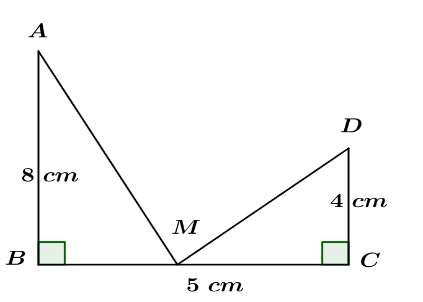 Trouver la position du point pour que Exercice  On considère l’équation  .Montrer que admet deux solutions différentes et  sans les calculer.Calculer et  et et et  et .Exercice  Factoriser les polynômes  et .Résoudre l’equation: Exercice  Résoudre dans les inéquations suivantes :Exercice  On considère le polynôme .Calculer .Déterminer le polynôme   tel que Résoudre dans l’équation .En déduire les solutions de l’inéquation Exercice  Résoudre dans l’équation.Résoudre dans l’inéquation.On considère le polynômeVérifier que  est une racine de .En déduire une factorisation de .Résoudre dans l’équation .En déduire les solutions de l’equation .Résoudre dans  l’équation .b)-En déduire les solutions des systèmes :Exercice  Résoudre dans les inéquations :Résoudre dans les systèmes :Problème  Plusieurs personnes se sont réunies pour fêter un anniversaire. Chaque personne a apporté trois cadeaux à chacune des autres personnes. Sachant qu'au total 468 cadeaux ont été déposés près du gâteau , combien de personnes y avait-il?Problème  Un père a 25 ans de plus que son fils et le produit de leurs âges est de 116. Calcule les âges du père et du fils.Problème  Une salle de spectacle propose deux sortes de spectacles : pièces de théâtre ou concert.Toutes les places sont au même prix mais le tarif n’est pas le même s’il s’agit d’une pièce de théâtre ou s’il s’agit d’un concert. Ahmed réserve 2 places pour une piece de théâtre et 4 places pour un concert, il paie 170 Dh. Ibrahim réserve 3 places pour une pièce de Théâtre et 2 places pour un concert, elle paie 135 Dh. Quels sont les tarifs respectifs pour une pièce de théâtre ou pour un concert ?Problème  Considérons la figure suivante :Trouver la position du point pour que 